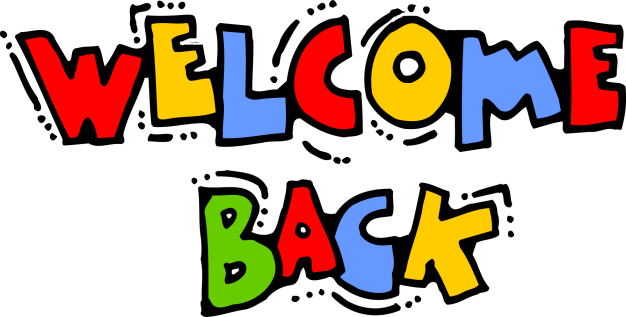 Welcome Back – we hope you all had a relaxing half term. We are looking forward to seeing all the children at home again via Zoom. It’s proving to be a great way for the                                                  class to keep in touch with each other and if anyone at home has anything they would like to say to anyone /                                                  everyone do let us know once the teaching session has finished.Thank you for allowing me the opportunity to assess your child’s phonics / tricky words knowledge at the end of half term.                                                          The class have done really well with their learning from home – thank you for all your support with this.As we hope to have just two more weeks of home learning left we will spend this time consolidating this knowledge by doing                               lots of blending of words containing the digraphs and then practising writing the digraphs in words in the writing sessions.  The 121 Reading sessions will start again this week and all the children should be on a book suitable to                                                                      their reading ability. Obviously we can continue to review this together each week when we meet.                                                                                                    Please also keep sending us your e-mails about home learning – we look forward to receiving them.                                             Any queries / comments at all please feel that you can continue to contact us via the reception e-mail address                                                        and if there is anything we can do to help or support you further please do let us know.We miss you all!  Stay safe and fingers crossed for a date everyone can return to school.Mrs Holmes and the Reception Team